Procédure de signalement et de traitement de faitspouvant relever des violences et du harcèlement sexistes et sexuelsSchéma simplifié de la procédure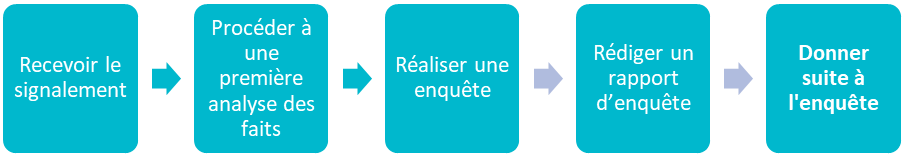 La procédure détaillée La procédure ci-après décrit :les modalités de réception d’une alerte,les mesures à prendre pour mettre un terme aux agissements inappropriés,la procédure d’enquête avec les conséquences à en tirer pour chaque conclusion possibleElle comprend 5 étapes : Recevoir le signalementConformément à l’article L. 1153-2 du Code du travail, aucune personne ayant subi ou refusé de subir des faits de harcèlement sexuel définis à l'article L. 1153-1, y compris, dans le cas mentionné au 1° du même article L. 1153-1, si les propos ou comportements n'ont pas été répétés, ou ayant, de bonne foi, témoigné de faits de harcèlement sexuel ou relaté de tels faits ne peuvent être sanctionnées ni faire l’objet de mesures discriminatoires mentionnées à l'article L. 1121-2.Procéder à une première analyse des faits signalésRéaliser une enquêteLa commission d’enquête est composée :de ________ (fonction de la personne référente pour la direction), du ou de la référente harcèlement du CSE (lorsqu’il existe),du ou de la référente harcèlement de l’entreprise (le cas échéant).Les principales étapes pour réaliser l’enquête sont les suivantes :Mettre en commun les éléments connusPartager les objectifs et les principes de l’enquêteÉtablir un guide d’entretien et un cadre d’entretienDéfinir le calendrier de l’enquêteLister les personnes à auditionnerDéterminer le lieu des auditions (garantissant la confidentialité)Associer d’éventuels intervenants extérieurs (médecine du travail, par exemple)Identifier les personnes qui vont mener chacune des auditions et le cas échéant, prévoir les modalités de mise en commun des informations recueilliesDéterminer les modalités de recueil des témoignages et d’établissement des comptes rendusRéaliser les auditions nécessairesRédiger un rapport d’enquêteEtablissement du rapport d’enquête signé de l’ensemble des personnes y ayant participé et concluant à la caractérisation ou non du harcèlement sexuel ou de violences sexuelles.Les preuves et comptes rendus des auditions y sont annexés.Donner des suites aux conclusions de l’enquêteEn cas de signalement par :En cas de signalement par :Une personne qui s’estime victimeUn·e témoin ouUn·e confident·e Le représentant·e du personnelSignalement peut intervenir sous forme écrite ou orale Mettre en œuvre sans délai une enquête conjointe (Cf. étape 3)Auprès de xxx (nom, prénom, fonction), responsable des ressources humaines, qui en accuse réception par courrier et confirme qu’il a bien été pris en compte.Organisation d’un premier entretien avec l’auteur.trice du signalement afin d’obtenir des précisions sur les faits signalésRédaction d’un compte rendu et validation de celui-ci par la ou les personnes entenduesLes éléments apportés :Les éléments apportés :Les éléments apportés :Les éléments apportés :Pourraient relever du harcèlement sexuel ou de violences sexuellesPourraient constituer d’autres comportements inappropriés  Pourraient constituer d’autres comportements inappropriés  Tendent manifestement à écarter la caractérisation d’un harcèlement sexuel ou de comportements inappropriésOrganisation d’une enquête interneCf. étape 3Organisation d’entretiens avec l’auteur.trice présumé·e des faits et les éventuels témoins.Organisation d’entretiens avec l’auteur.trice présumé·e des faits et les éventuels témoins.Information de l’auteur.trice du signalement des suites données à son alerteInstauration de mesures conservatoires pour mettre fin à la situationComportement inapproprié caractérisé :Rappel à l’ordre ou sanction de l’auteur.trice des faitsPas de comportement inapproprié :Information de l’auteur.trice du signalement des suites données à son alerteInformation de l’auteur.trice du signalement des suites donnéesSi le harcèlement sexuel ou les violences sexuellesSi le harcèlement sexuel ou les violences sexuellesSont caractérisésNe sont pas caractérisésEngagement de la procédure disciplinaire en vue d’une sanction de l’auteur.trice des faits pouvant aller jusqu’au licenciement pour faute grave en cas de viol, de harcèlement sexuel ou d’agression sexuelle.Mais que le rapport d’enquête conclut à un comportement inapproprié de l’auteur.trice des faits, un rappel à l’ordre ou une sanction proportionnée à la faute commise est envisageable dans le respect de la procédure disciplinaire.La personne ayant dénoncé des faits de harcèlement, de violences sexuelles ou d’agissement sexiste ne saurait faire l’objet d’une sanction disciplinaire sauf mauvaise foi de sa part.Il convient de :-rester vigilant tout en évitant d’instaurer un climat de suspicion ;-accompagner la poursuite des relations de travail en organisant par exemple, des temps d’échange individuels et collectifs.